SPECIAL MEETING OF THE BOARD OF EDUCATIONINDEPENDENT SCHOOL DISTRICT NO. #435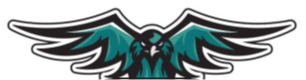 Tuesday February 8, 2022Waubun Media Center7:00 AM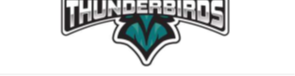      Background1.0   Call to Order	 Time Called to Order at 7:01am2.0	 Roll Call: Present   Vikki Bevins, Nick McArthur, Allan Haugo, Derek Hoban 	           				Absent: Terry Dorman, Christie Haverkamp, John Zima3.0	Pledge of Allegiance4.0	Approval of Agenda: (Action Item)Approval of the agenda for Febuary 8, 2022, as presented (Action)	Motion by Derek Hoban, seconded by Vikki Bevins, to approve the Agenda for	Febuary 8, 2022, as presented (Action)	Motion carried5.0	New Business (Discussion/Action Items)	5.1 	Approve the Waubun Forest School construction documents and proceed with 		          public bidding. (Action)		Motion by Derek Hoban, seconded by Allan Haugo, to approve the 					Waubun Forest School construction documents and proceed with public bidding.			(Action)		Motion carried6.0 	Future Considerations for school Board:	6.1 Regular School Board Meeting    			February 16, 2022   6:00PM7.0 Adjournment:	Motion by Allan Haugo, seconded by Derek Hoban, to adjourn the meeting at 7:30am						Clerk ________________________________